Reynoldsburg City SchoolsRegular Board MeetingTuesday, March 19, 2019 5:30 p.m.City Hall Council Chambers1. Opening ItemsThe Reynoldsburg City School District Board of Education met in regular session on March 19, 2019.  The meeting was held at City Hall Council Chambers.1.01 Call to Order (p) REF: 3.19.19Board President Joe Begeny called the meeting to order.1.02 Roll Call (p) REF: 3.19.19The following Board members were present: Robert Barga, Joe Begeny, Debbie Dunlap, Jeni Quesenberry, Neal Whitman1.03 Pledge of Allegiance (p) REF: 3.19.19The Board recited the Pledge of Allegiance.2. Approval of MinutesMotion to approve the February 19, 2019 Board of Education Meeting Minutes.Motion by Neal Whitman, second by Jeni QuesenberryFinal Resolution: Motion carries.Yea: Robert Barga, Debbie Dunlap, Jeni Quesenberry, Neal Whitman, Joe Begeny2.01 Approval of the February 19, 2019 Regular Board Meeting Minutes (a) REF: 3.19.19BE IT RESOLVED, in accordance with the Treasurer's recommendation, to approve the February 19, 2019 Regular Board Meeting Minutes.3. Approval of the AgendaMotion to approve the March 19, 2019 Board of Education Meeting Agenda.Motion by Debbie Dunlap, second by Jeni QuesenberryFinal Resolution: Motion carries.Yea: Robert Barga, Debbie Dunlap, Jeni Quesenberry, Neal Whitman, Joe Begeny3.01 Approval of the March 19, 2019 Board of Education Meeting Agenda (a) REF: 3.19.19BE IT RESOLVED, in accordance with the Superintendent's recommendation, to approve the March 19, 2019 Board Meeting Agenda.4. Executive SessionMotion to enter into Executive Session.Motion by Robert Barga, second by Neal WhitmanFinal Resolution: Motion carries.Yea: Robert Barga, Debbie Dunlap, Jeni Quesenberry, Neal Whitman, Joe Begeny4.01 Executive Session Item E (a) REF: 3.19.19Item E-Matters required to be kept confidential by federal law or rules or state statutes.The Board entered into Executive Session at 5:32 p.m.The Board returned to Regular Session at 6:49 p.m. with the following members present: Robert Barga, Debbie Dunlap, Jeni Quesenberry, Neal Whitman, Joe Begeny4.02 Pledge of Allegiance (p) REF: 3.19.19After the Board returned from Executive Session Abigail Sorenson and Mohamed Abdulkarim, Herbert Mills STEM Elementary students, led the Pledge.5. Items from the Board5.01 Board Members spoke on the following topics: REF: 3.19.19Note: Below is a brief highlight of items that Board members spoke about. The podcast on the District website contains the full recording of the Board meeting.Robert Barga: Enjoyed reading with Rose Hill Elementary studentsDebbie Dunlap:Requested a moment of silence in memory of John Ritchey, Columbus firefighter and Reynoldsburg City Schools graduate, who recently passed away after his battle with cancerCongratulated Eastland Career Center Culinary Arts Academy for being named one of the top 50 culinary and hospitality programs in the countryEastland Fairfield Performing Arts students will be presenting Godspell at Livingston Campus on March 28, 29,30 and 31Attended the Superintendent’s State of the School addressAttended many school events throughout the DistrictNeal Whitman:Attended the Ted X Event at Hannah Ashton Middle SchoolLooking forward to seeing the movie “Angst” on March 20, 2019Wished Team 4085 good luck on their first robotics competition of the yearAsked the Board to consider the following resolution:PROPOSED RESOLUTION TO REPEAL OHIO’S SCHOOL TAKEOVER LAWWHEREAS after months of covert meetings led by the Ohio Department of Education at the behest of the governor, Ohio’s 131st General Assembly swiftly enacted a school takeover bill in 2015, and the governor signed HB 70 into law, a plan to take over public school districts with low test scores and replace them with charter schools; andWHEREAS Ohio’s citizens have never agreed to any initiative to give the state authority to take over struggling public school districts; andWHEREAS House Bill 70 may have bypassed Article VI Section 3 of the Ohio Constitution, stating that “Provision shall be made by law for the organization, administration and control of the public school system of the state supported by public funds: provided, that each school district embraced wholly or in part within any city shall have the power by referendum vote to determine for itself the number of members and the organization of the district board of education, and provision shall be made by law for the exercise of this power by such school districts;” andWHEREAS an elected school board provides a democratic voice for parents and community members to influence decision-making regarding public education; andWHEREAS school takeovers eliminate local democratic control when struggling districts are placed under state takeover; andWHEREAS efforts to change the governance of public schools will not result in the infusion of needed resources and will shift responsibility for providing a sound public education away from the state and towards financially struggling parents; andWHEREAS school takeover policies in other states have failed to raise student achievement and have created disruptions for students, parents, and community members; andWHEREAS high-quality opportunities for all students require additional resources, including better access to health and social services, early childhood education, and academic enrichment programs, which are the cornerstone of improved outcomes for Ohio’s children; THEREFORE BE IT RESOLVED that the Reynoldsburg City Schools Board of Education supports the complete and immediate repeal of HB 70, as well as replacement of the policy with an evidence-based turnaround model that restores local control and improves student outcomes.Jeni Quesenberry:Attended many school activities throughout the DistrictCongratulated Joe Sorenson and Michelle Jago for winning the George Meaning Award for their work with Student Council and their contribution to community serviceAttended the Ohio School Boards Association spring conference Joe Begeny:Congratulated the girls and boys basketball teamsAttended many school events throughout the DistrictWished the robotics team good luckAttended a legislative lunch and presentation regarding a bill being presented by Representative Cupp and Representative Patterson regarding school funding5.02 Committee Reports (i) REF: 3.19.19 (see committee minutes at the end of the BOE meeting minutes)Buildings and Grounds CommitteePolicy Committee6. Items from the Superintendent6.01 The Superintendent spoke on the following topics (i) REF: 3.19.19Attended the first meeting of the consulting board for the Reynoldsburg YMCAWill attend the first meeting to discuss the formation of an education foundationMr. Brown recognized the following:Student Council for the Youth Service Award given by the Central Ohio Labor CouncilFour High School students each received a $1,000 scholarship from Reynoldsburg High School Alumnus Roosevelt NixOur athletes have just concluded a great winter sports season:Girls basketball-regional runners upBoys basketball-district runners upBowling team-qualified for regionalsSwimming-two swimmers qualified for StateIndoor Track-state team runners up and state champs in three eventsWrestling-nine wrestlers qualified for regionalsRecognized shop manager Jon Duda for receiving the School Bus Mechanic of the year award for 2019 from The Ohio Association for Pupil Transportation7. Recognition of Visitors7.01 Visitors that requested to address the Board may do so at this time. REF: 3.19.19No visitors addressed the Board.8. FinanceMotion to approve the Finance Section of the Agenda.Motion by Debbie Dunlap, second by Jeni QuesenberryFinal Resolution: Motion carries.Yea: Robert Barga, Debbie Dunlap, Jeni Quesenberry, Neal Whitman, Joe Begeny8.01 Financial Statements (a) REF: 3.19.19BE IT RESOLVED, in accordance with the Treasurer's recommendation, to approve the February 28, 2019 Financial Statements.8.02 Appropriation Modifications (a) REF: 3.19.19BE IT RESOLVED, in accordance with the Treasurer's recommendation, to approve the attached appropriation modifications in the amount of $8,000.00.8.03 Purpose Statements (a) REF: 3.19.19BE IT RESOLVED, in accordance with the Treasurer's recommendation, to approve the attached purpose statements.8.04 Donations (a) REF: 3.19.19BE IT RESOLVED, in accordance with the Treasurer's recommendation, to approve the following donations.8.05 Resolution Accepting the Tax Amounts and Rates as Determined by the Franklin County Budget Commission (a) REF: 3.19.19BE IT RESOLVED, in accordance with the Treasurer's recommendation, to approve the resolution accepting the tax amounts and rates as determined by the Franklin County Budget Commission for tax year 2019, collection year 2020.9. PersonnelMotion to approve the Personnel Section of the Agenda.Motion by Debbie Dunlap, second by Robert BargaFinal Resolution: Motion carries.Yea: Robert Barga, Debbie Dunlap, Jeni Quesenberry, Neal Whitman, Joe Begeny9.01 Administrative Staff (a) REF: 3.19.19STUDENT IMPROVEMENT INCENTIVE AWARD (a)BE IT RESOLVED, in accordance with the Superintendent's recommendation, to approve the following Student Improvement Incentive Awards:9.02 Certified Staff (a) REF: 3.19.19RESIGNATIONS (a)BE IT RESOLVED, in accordance with the Superintendent's recommendation, to approve the resignations of the following:RETIREMENT (a)BE IT RESOLVED, in accordance with the Superintendent's recommendation, to approve the retirement of the following:EMPLOYMENT - TRANSFERS (a)BE IT RESOLVED, in accordance with the Superintendent's recommendation, to accept the following employment transfers: MATERNITY/PATERNITY LEAVE (a)BE IT RESOLVED, in accordance with the Superintendent's recommendation, to approve the maternity/paternity leave of the following:PAYMENT FOR OTHER SERVICES (a)BE IT RESOLVED, in accordance with the Superintendent's recommendation, to approve the following for payment as indicated:9.03 Classified Staff (a) REF: 3.19.19RESIGNATIONS (a)BE IT RESOLVED, in accordance with the Superintendent's recommendation, to approve the resignations of the following:EMPLOYMENT (a)
BE IT RESOLVED, in accordance with the Superintendent's recommendation, to accept the following employment:LEAVE OF ABSENCE - UNPAID DISABILITY (a)BE IT RESOLVED, in accordance with the Superintendent's recommendation, to approve the unpaid disability leave for Richard Rehm, custodian at Summit Road Elementary from April 8, 2019 through April 8, 2020.PAYMENT FOR OTHER SERVICES (a)BE IT RESOLVED, in accordance with the Superintendent's recommendation, to approve the following for payment as indicated:EMPLOYMENT - CLASSIFIED SUBSTITUTES (a)BE IT RESOLVED, in accordance with the Superintendent's recommendation, to approve the employment of the following:Substitute/Supplemental Cooks - $10.26Tiffany OverleyDeborah Bennet9.04 Supplemental Staff (a) REF: 3.19.19SUPPLEMENTAL CONTRACTS (a) BE IT RESOLVED, in accordance with the Superintendent's recommendation, to approve the following supplemental contracts for employment: 10. Curriculum & ProgramsMotion to approve the Curriculum & Programs Section of the Agenda.Motion by Jeni Quesenberry, second by Debbie DunlapFinal Resolution: Motion carries.Yea: Robert Barga, Debbie Dunlap, Jeni Quesenberry, Neal Whitman, Joe Begeny10.01 Summer School 2019 (a) REF: 3.19.19BE IT RESOLVED, in accordance with the Superintendent's recommendation, to approve the 2019 summer school programs.10.02 Kids Read Now (a) REF: 3.19.19BE IT RESOLVED, in accordance with the Superintendent's recommendation, to approve the service agreement with Kids Read Now, Inc. to deliver its summer reading program to district students the summer of 2019 for $39,000.00.11. PoliciesMotion to approve 11.02 2020-2021 School Calendar (a) REF: 3.19.19Motion by Robert Barga, second by Neal WhitmanFinal Resolution: Motion carries.Yea: Robert Barga, Debbie Dunlap, Jeni Quesenberry, Neal Whitman, Joe Begeny11.01 2020-2021 School Calendar (a) REF: 3.19.19BE IT RESOLVED, in accordance with the Superintendent's recommendation, to approve the 2020-2021 school calendar.11.02 District Policy Manual (d) REF: 3.19.19The revised district Policy Manual was on the agenda for discussion.12. Business & OperationsMotion to approve the Business & Operations Section of the Agenda.Motion by Neal Whitman, second by Debbie DunlapFinal Resolution: Motion carries.Yea: Robert Barga, Debbie Dunlap, Jeni Quesenberry, Neal Whitman, Joe Begeny12.01 Completion of the HVAC & LED Renovation (p) REF: 3.19.19Chris Reed, Director of Operations & Services presented an overview of the HVAC & LED renovations.12.02 Approval of the HVAC Preventative Maintenance Plan from Dynamix, Ltd. (a) REF: 3.19.19BE IT RESOLVED, in accordance with the Superintendent's recommendation, to approve the HVAC preventative maintenance proposal from Dynamix, Ltd. effective April 1, 2019.12.03 Approval of the Contract with Summit Construction for Renovations at Reynoldsburg High School Livingston Campus (a) REF: 3.19.19BE IT RESOLVED, in accordance with the Superintendent's recommendation, to approve the contract with Summit Construction for $1,597,059 for the renovations of Reynoldsburg High School Livingston Campus.12.04 Surplus Items (a) REF: 3.19.19BE IT RESOLVED, in accordance with the Superintendent's recommendation, that the items on the attachments be declared surplus and disposed of or sold for a minimal value.13. Executive SessionMotion to enter into Executive Session.Motion by Neal Whitman, second by Robert BargaFinal Resolution: Motion carries.Yea: Robert Barga, Debbie Dunlap, Jeni Quesenberry, Neal Whitman, Joe Begeny13.01 Executive Session-Items A-2, A-7 (a) REF: 3.19.19Items:A-2 EmploymentA-7 CompensationThe Board entered into Executive Session at 8:17 p.m.The Board returned to Regular Session at 8:38 p.m. with the following members present: Robert Barga, Debbie Dunlap, Jeni Quesenberry, Neal Whitman, Joe Begeny14. AdjournmentMotion to adjourn.Motion by Neal Whitman, second by Jeni QuesenberryFinal Resolution: Motion carries.Yea: Robert Barga, Debbie Dunlap, Jeni Quesenberry, Neal Whitman, Joe Begeny14.01 Motion to Adjourn (a) REF: 3.19.19The meeting was adjourned.						___________________________________						President___________________________________						TreasurerBuildings & Grounds Meeting-February 26, 2019
1630	HVAC PM DiscussionComparison between proposals fromABMDynamixThe five year cost of the Dynamix proposal is $428,534 less than the ABM proposalI formally recommended to the two Board members to accept the Gold PM Proposal from Dynamix (at end of meeting)1700	HVAC Update – Dynamix Ltd.PM Question/AnswerDynamix explained how they figure guaranteed savings and how they achieve this goalCompare energy usage to baseline year usageThe goal is to have an overall energy cost of $1.15 per sqft1800	9X Impact OverviewColors Selection for Wall PaintThree colors selected by 9X Impact students and parents via online vote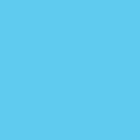 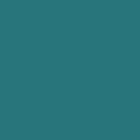 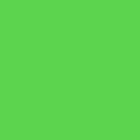 Two colors selected by Buildings & Grounds Committee (includes Raider Purple)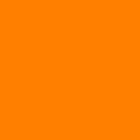 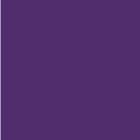 1830	Naming/Dedicating Band RoomJason Gibson would like to name the band room in honor of Dan NawrockiWill work to get a policy/procedure in place for these types of requestsAdditional Items for the Board MembersBus garage roofLivingston Band TowerLivingston Renovation ScheduleFollow-Up on Rosehill Walking Path – Who is responsible for clearing?School Zone flashing lights at Livingston – Check with city (Bill Sampson)Policy Committee Meeting—March 18, 2019Control of Bed Bugs PolicyNeed policy and protocol in order to handle properly and discreetlyPolicy is designed to be sensitive to the student yet safe for the school and other childrenStudent Expulsion PolicyNo changes to the policy itselfLooking to streamline the process and make it more timelyThrough discussion with Bricker and Eckler, understand that we are one of the only districts – if not the only handled by B&E – to bring expulsions before the entire BOEJCE states that “A student or a student’s parents may appeal the expulsion by the Superintendent to the Board or its designee…”So, in an effort to streamline the process and make it more timely (i.e. not requiring it happen during a scheduled BOE session), looking to use designees instead – two BOE members, possibly on a rotating basis.This would not be implemented until the 2019-2020 school yearEntrance Age PolicyThere has been some interest in changing the entrance date for Kindergarten from Sept. 30 to August 1Policy reads now that each child who is “five years of age on or before September 30 shall be eligible to enroll…”This would NOT go into effect in the 2019-2020 school year if approvedSchool Dress CodeSeveral board members previously asked that the dress code be discussedCurrent ability to fully implement the “letter” of the policy has proven problematicRevisions set to be discussed again at Policy Committee and then for discussion with the Board in MayFundSPCCSchoolGroup2009143Reynoldsburg High SchoolYearbook3009220STEM Middle at Baldwin RdPBIS3009240Reynoldsburg High SchoolYouth & Government             School/Group                    Amount/Value   DonorPurposeRose Hill Elementary School$45.00 valueJeni QuesenberryBooks for Read Across America ProgramLivingston High School$30.00 gift cardWalmartGift Card will be used to purchase items as student incentivesRose Hill Elementary School400 Bags of FoodAlpha Gamma DeltaGroceries for students and their familiesWaggoner Road Junior High$183.00Waggoner Road PTOStudent and Staff IncentivesDistrict$34.97 Gift Card and Barbeque SauceCity BarbequeDonation to incentivize attendance at the documentary screening of "Angst: Raising Awareness Around Anxiety".District$35.00 in Gift CardsCracker BarrelDonation to incentivize attendance at the documentary screening of "Angst: Raising Awareness Around Anxiety".District$25.00 Gift CardFloweramaDonation to incentivize attendance at the documentary screening of "Angst: Raising Awareness Around Anxiety".District$50.00 in Gift CardsLa Fogata Grill Authentica MexicanaDonation to incentivize attendance at the documentary screening of "Angst: Raising Awareness Around Anxiety".District$25.00 Gift CardVick's Gourmet PizzaDonation to incentivize attendance at the documentary screening of "Angst: Raising Awareness Around Anxiety".Robotics Program$4,000.00TS TechDonation to Robotics Team NameBuildingAmountNicole CarterEncore$4000.00Scott BennetteSTEM$4000.00Lisa Floyd-JeffersoneSTEM$4000.00Dawn McCloudHS2$4000.00Mary Ellen WeeksHMSE$3000.00Micca ConleySRES$3000.00Jamie JohnsonTRES$3000.00Breen SlauterWRJH$2000.00Ben HarlanWRJH$2000.00Nyesha ClaytonWRJH$2000.00Katie SnyderWRMS$2000.00Chris BrooksWRMS$2000.00NameBuildingAssignmentEffective DateBridget WilsonWRJHELA Teacher02.18.2019Amber BancroftWRMS6th Grade ELA Teacher05.24.2019NameBuildingAssignmentEffective DateMary Ann BurnseSTEMESL Teacher05.24.2019NameFrom BuildingTo BuildingFrom AssignmentTo AssignmentEffective DateReplacingFund Laura Fischer BELL9XEnglish TeacherEnglish Teacher 08.01.2019 New General John DowningBELL9XSocial Studies TeacherSocial Studies Teacher08.01.2019New General Cassidy CalkinsBELL9XScience TeacherScience Teacher08.01.2019New General William CraneEncore9XSocial Studies TeacherSocial Studies Teacher08.01.2019New General Alissa ScowdenEncore9XEnglish TeacherEnglish Teacher08.01.2019New General Sheryl SommersEncore9XEnglish TeacherEnglish Teacher08.01.2019New General Alexandra SmithEncore9XMath TeacherMath Teacher08.01.2019New General Nadine PhillipsEncore9XScience TeacherScience Teacher08.01.2019New General Emma BestEncore9XIntervention SpecialistIntervention Specialist08.01.2019New General Rebecca HeadeSTEM9XSocial Studies TeacherSocial Studies Teacher08.01.2019New General Casie WeemsHAMS9XSocial Studies TeacherSocial Studies Teacher08.01.2019NewGeneralShane WhitacreHS29XMath TeacherMath Teacher08.01.2019New General Patrick WattsHS29XSocial Studies TeacherSocial Studies Teacher08.01.2019NewGeneralShelly BloomWRJH9XMath TeacherMath Teacher08.01.2019NewGeneralAkeyla RaglandWRJH9XESL TeacherESL Teacher08.01.2019NewGeneralAndrea ReynoldsWRJH9XIntervention SpecialistIntervention Specialist08.01.2019NewGeneralKatie DemchakWRJH9XMath TeacherMath Teacher 08.01.2019NewGeneralKira MillerWRMS9XMath TeacherMath Teacher08.01.2019NewGeneralNameBuildingEDCOptionRTWAmanda MucciFRES05.13.2019D.3c08.14.2019NameBuildingService RenderedRate of PayFundEffective DateAll 9X Certified Teachers9X9X After School Design Team$20.00 / hr572.2218.113.9119.000000.000.00.0012nd Semester 18/19 SYNameBuildingAssignmentEffective DateAsia JordanBus GarageBus Driver03.01.2019Mariama GassamaSMBRParaprofessional03.08.2019NameBuildingAssignmentFTELevelSalaryReplacingEffective DateFundJanetta Williams Bus Garage Full Time Bus Driver1.00$18.47/hrBrandi Suttle02.22.2019DistrictEric SmithHS2Paraprofessional.814$15.64/hrChristina Wiehe02.26.2019DistrictChristine EbertsFRESHealth Aide .50$14.33/hrNew02.25.2019DistrictNameBuildingService RenderedRate of PayFundEffective DateAll CooksDistrictSummer Food Program$10.50 / hr006.3120.143.001106.03.2019 - 08.02.2019NamePositionSalaryEffective DateFundRobert BenjaminHead Baseball$5,00002.20.2019AthleticsDanzel MooreAssistant Track Coach$2,50003.05.2019Athletics